Publicado en Madrid.-EKMB el 23/12/2019 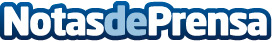 Innumerables beneficios de la automatización robótica de procesos en el sector turismo según Hasten GroupLa solución tecnológica Robotic Process Automation (RPA) optimiza la productividad y añade nuevos niveles de calidad. Hasten Group ofrece soluciones de desarrollo tecnológico en el sector turístico o Smart Travelling siempre bajo la premisa del Consumer Centricity, es decir posicionar al cliente del sector turístico en el centro del negocioDatos de contacto:En Ke Medio Broadcasting912792470Nota de prensa publicada en: https://www.notasdeprensa.es/innumerables-beneficios-de-la-automatizacion Categorias: Nacional Franquicias Inteligencia Artificial y Robótica Marketing Turismo Recursos humanos Consumo http://www.notasdeprensa.es